Aprovação Comitê de Ética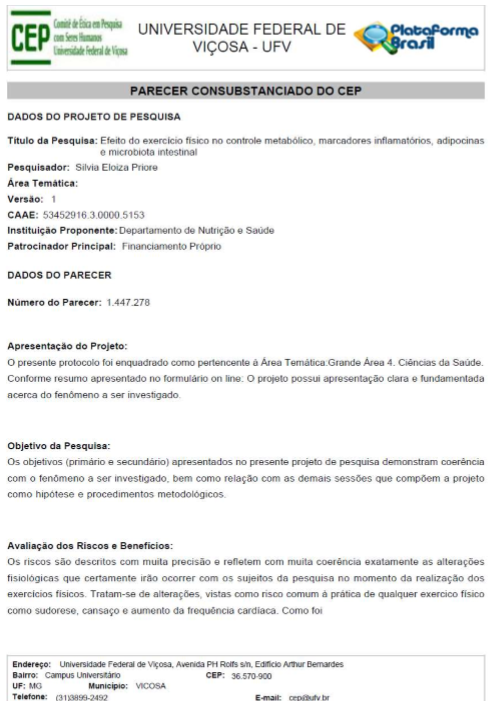 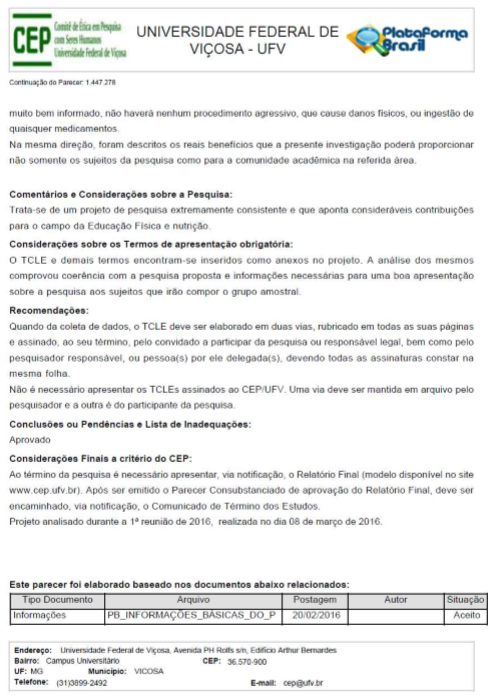 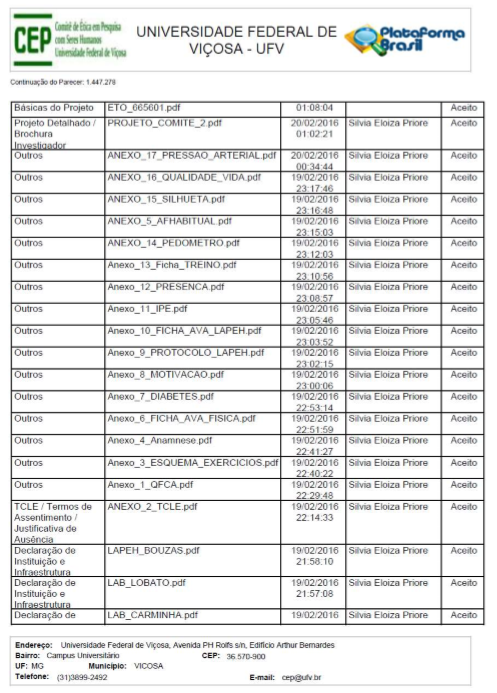 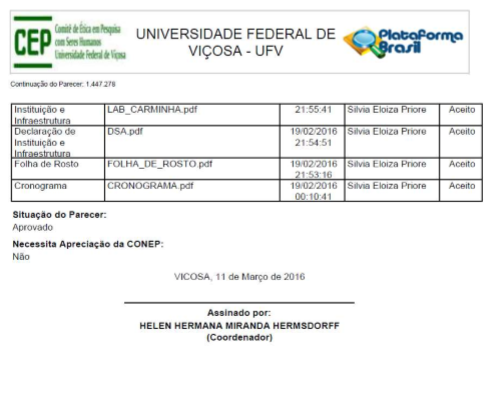 